Новые меры поддержки для заемщиков с плавающими ставками по кредиту26 марта 2022 года вступил в силу Федеральный закон от 26.03.2022 № 71-ФЗ (далее по тексту – Закон № 71-ФЗ), предусматривающий специальные условия кредитования для лиц с плавающей ставкой по кредитным договорам. Плавающая ставка, как правило, зависит от внешних экономических факторов, чаще всего – от ключевой ставки Центрального банка РФ. Так, с 28 февраля 2022 ключевая ставка составляет 20 %. В связи с этим такие заемщики могут испытывать трудности в исполнении кредитных обязательств.Закон № 71-ФЗ дополнил Федеральный закон от 03.04.2020 № 106-ФЗ (далее по тексту – Закон № 106-ФЗ) двумя новыми статьями – ст. 7.1 и ст. 7.2, которые предусматривают возможность предоставления кредитором заемщикам-организациям переходного периода, в течение которого проценты начисляются в особом порядке. В соответствии с ч. 2, 8. 9 ст. 7.1 Закона № 106-ФЗ переходный период для организаций означает, что в течение 3 месяцев действия кредитного договора проценты, начисляемые на сумму основного долга, не могут превышать следующие значения:12,5 % –  в первом месяце;13,5 % – во втором месяце;16,5 % – в третьем месяце.Прокурор района                                                                                      Е.Н. ШелестА.С. Ромас, тел.8 (34678) 20-831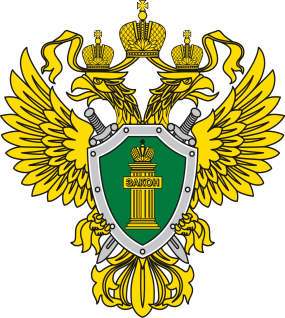 П Р О К У Р А Т У Р Апрокуратура Октябрьского района